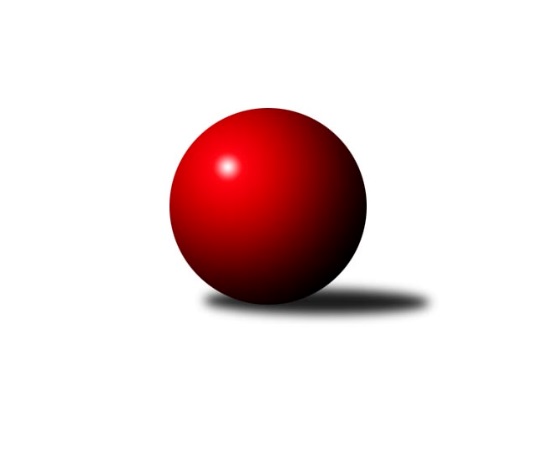 Č.1Ročník 2010/2011	24.5.2024 1. KLM 2010/2011Statistika 1. kolaTabulka družstev:		družstvo	záp	výh	rem	proh	skore	sety	průměr	body	plné	dorážka	chyby	1.	SKK  Náchod	1	1	0	0	7.0 : 1.0 	(17.0 : 7.0)	3496	2	2241	1255	17	2.	KK Slavoj Praha	1	1	0	0	6.0 : 2.0 	(12.5 : 11.5)	3219	2	2174	1045	18	3.	TJ Spartak Přerov˝A˝	1	1	0	0	5.0 : 3.0 	(15.0 : 9.0)	3536	2	2305	1231	15	4.	TJ Sokol Husovice	1	1	0	0	5.0 : 3.0 	(15.0 : 9.0)	3420	2	2240	1180	11	5.	TJ Sokol KARE Luhačovice˝A˝	1	1	0	0	5.0 : 3.0 	(13.0 : 11.0)	3476	2	2320	1156	25	6.	KK PSJ Jihlava	1	0	1	0	4.0 : 4.0 	(14.0 : 10.0)	3314	1	2202	1112	11	7.	TJ Lokomotiva Česká Třebová	1	0	1	0	4.0 : 4.0 	(10.0 : 14.0)	3357	1	2200	1157	9	8.	KK Moravská Slávia Brno ˝A˝	1	0	0	1	3.0 : 5.0 	(11.0 : 13.0)	3421	0	2247	1174	19	9.	TJ Centropen Dačice	1	0	0	1	3.0 : 5.0 	(9.0 : 15.0)	3468	0	2289	1179	20	10.	KK Konstruktiva Praha	1	0	0	1	3.0 : 5.0 	(9.0 : 15.0)	3346	0	2166	1180	13	11.	TJ Valašské Meziříčí	1	0	0	1	2.0 : 6.0 	(11.5 : 12.5)	3192	0	2148	1044	17	12.	TJ Jiskra Kovářská	1	0	0	1	1.0 : 7.0 	(7.0 : 17.0)	3269	0	2180	1089	29Tabulka doma:		družstvo	záp	výh	rem	proh	skore	sety	průměr	body	maximum	minimum	1.	SKK  Náchod	1	1	0	0	7.0 : 1.0 	(17.0 : 7.0)	3496	2	3496	3496	2.	TJ Spartak Přerov˝A˝	1	1	0	0	5.0 : 3.0 	(15.0 : 9.0)	3536	2	3536	3536	3.	TJ Sokol KARE Luhačovice˝A˝	1	1	0	0	5.0 : 3.0 	(13.0 : 11.0)	3476	2	3476	3476	4.	KK PSJ Jihlava	1	0	1	0	4.0 : 4.0 	(14.0 : 10.0)	3314	1	3314	3314	5.	KK Slavoj Praha	0	0	0	0	0.0 : 0.0 	(0.0 : 0.0)	0	0	0	0	6.	TJ Jiskra Kovářská	0	0	0	0	0.0 : 0.0 	(0.0 : 0.0)	0	0	0	0	7.	TJ Centropen Dačice	0	0	0	0	0.0 : 0.0 	(0.0 : 0.0)	0	0	0	0	8.	TJ Lokomotiva Česká Třebová	0	0	0	0	0.0 : 0.0 	(0.0 : 0.0)	0	0	0	0	9.	TJ Sokol Husovice	0	0	0	0	0.0 : 0.0 	(0.0 : 0.0)	0	0	0	0	10.	KK Moravská Slávia Brno ˝A˝	0	0	0	0	0.0 : 0.0 	(0.0 : 0.0)	0	0	0	0	11.	KK Konstruktiva Praha	1	0	0	1	3.0 : 5.0 	(9.0 : 15.0)	3346	0	3346	3346	12.	TJ Valašské Meziříčí	1	0	0	1	2.0 : 6.0 	(11.5 : 12.5)	3192	0	3192	3192Tabulka venku:		družstvo	záp	výh	rem	proh	skore	sety	průměr	body	maximum	minimum	1.	KK Slavoj Praha	1	1	0	0	6.0 : 2.0 	(12.5 : 11.5)	3219	2	3219	3219	2.	TJ Sokol Husovice	1	1	0	0	5.0 : 3.0 	(15.0 : 9.0)	3420	2	3420	3420	3.	TJ Lokomotiva Česká Třebová	1	0	1	0	4.0 : 4.0 	(10.0 : 14.0)	3357	1	3357	3357	4.	TJ Sokol KARE Luhačovice˝A˝	0	0	0	0	0.0 : 0.0 	(0.0 : 0.0)	0	0	0	0	5.	TJ Valašské Meziříčí	0	0	0	0	0.0 : 0.0 	(0.0 : 0.0)	0	0	0	0	6.	SKK  Náchod	0	0	0	0	0.0 : 0.0 	(0.0 : 0.0)	0	0	0	0	7.	TJ Spartak Přerov˝A˝	0	0	0	0	0.0 : 0.0 	(0.0 : 0.0)	0	0	0	0	8.	KK Konstruktiva Praha	0	0	0	0	0.0 : 0.0 	(0.0 : 0.0)	0	0	0	0	9.	KK PSJ Jihlava	0	0	0	0	0.0 : 0.0 	(0.0 : 0.0)	0	0	0	0	10.	KK Moravská Slávia Brno ˝A˝	1	0	0	1	3.0 : 5.0 	(11.0 : 13.0)	3421	0	3421	3421	11.	TJ Centropen Dačice	1	0	0	1	3.0 : 5.0 	(9.0 : 15.0)	3468	0	3468	3468	12.	TJ Jiskra Kovářská	1	0	0	1	1.0 : 7.0 	(7.0 : 17.0)	3269	0	3269	3269Tabulka podzimní části:		družstvo	záp	výh	rem	proh	skore	sety	průměr	body	doma	venku	1.	SKK  Náchod	1	1	0	0	7.0 : 1.0 	(17.0 : 7.0)	3496	2 	1 	0 	0 	0 	0 	0	2.	KK Slavoj Praha	1	1	0	0	6.0 : 2.0 	(12.5 : 11.5)	3219	2 	0 	0 	0 	1 	0 	0	3.	TJ Spartak Přerov˝A˝	1	1	0	0	5.0 : 3.0 	(15.0 : 9.0)	3536	2 	1 	0 	0 	0 	0 	0	4.	TJ Sokol Husovice	1	1	0	0	5.0 : 3.0 	(15.0 : 9.0)	3420	2 	0 	0 	0 	1 	0 	0	5.	TJ Sokol KARE Luhačovice˝A˝	1	1	0	0	5.0 : 3.0 	(13.0 : 11.0)	3476	2 	1 	0 	0 	0 	0 	0	6.	KK PSJ Jihlava	1	0	1	0	4.0 : 4.0 	(14.0 : 10.0)	3314	1 	0 	1 	0 	0 	0 	0	7.	TJ Lokomotiva Česká Třebová	1	0	1	0	4.0 : 4.0 	(10.0 : 14.0)	3357	1 	0 	0 	0 	0 	1 	0	8.	KK Moravská Slávia Brno ˝A˝	1	0	0	1	3.0 : 5.0 	(11.0 : 13.0)	3421	0 	0 	0 	0 	0 	0 	1	9.	TJ Centropen Dačice	1	0	0	1	3.0 : 5.0 	(9.0 : 15.0)	3468	0 	0 	0 	0 	0 	0 	1	10.	KK Konstruktiva Praha	1	0	0	1	3.0 : 5.0 	(9.0 : 15.0)	3346	0 	0 	0 	1 	0 	0 	0	11.	TJ Valašské Meziříčí	1	0	0	1	2.0 : 6.0 	(11.5 : 12.5)	3192	0 	0 	0 	1 	0 	0 	0	12.	TJ Jiskra Kovářská	1	0	0	1	1.0 : 7.0 	(7.0 : 17.0)	3269	0 	0 	0 	0 	0 	0 	1Tabulka jarní části:		družstvo	záp	výh	rem	proh	skore	sety	průměr	body	doma	venku	1.	TJ Jiskra Kovářská	0	0	0	0	0.0 : 0.0 	(0.0 : 0.0)	0	0 	0 	0 	0 	0 	0 	0 	2.	TJ Sokol KARE Luhačovice˝A˝	0	0	0	0	0.0 : 0.0 	(0.0 : 0.0)	0	0 	0 	0 	0 	0 	0 	0 	3.	TJ Centropen Dačice	0	0	0	0	0.0 : 0.0 	(0.0 : 0.0)	0	0 	0 	0 	0 	0 	0 	0 	4.	TJ Lokomotiva Česká Třebová	0	0	0	0	0.0 : 0.0 	(0.0 : 0.0)	0	0 	0 	0 	0 	0 	0 	0 	5.	KK Slavoj Praha	0	0	0	0	0.0 : 0.0 	(0.0 : 0.0)	0	0 	0 	0 	0 	0 	0 	0 	6.	TJ Spartak Přerov˝A˝	0	0	0	0	0.0 : 0.0 	(0.0 : 0.0)	0	0 	0 	0 	0 	0 	0 	0 	7.	TJ Sokol Husovice	0	0	0	0	0.0 : 0.0 	(0.0 : 0.0)	0	0 	0 	0 	0 	0 	0 	0 	8.	TJ Valašské Meziříčí	0	0	0	0	0.0 : 0.0 	(0.0 : 0.0)	0	0 	0 	0 	0 	0 	0 	0 	9.	SKK  Náchod	0	0	0	0	0.0 : 0.0 	(0.0 : 0.0)	0	0 	0 	0 	0 	0 	0 	0 	10.	KK PSJ Jihlava	0	0	0	0	0.0 : 0.0 	(0.0 : 0.0)	0	0 	0 	0 	0 	0 	0 	0 	11.	KK Konstruktiva Praha	0	0	0	0	0.0 : 0.0 	(0.0 : 0.0)	0	0 	0 	0 	0 	0 	0 	0 	12.	KK Moravská Slávia Brno ˝A˝	0	0	0	0	0.0 : 0.0 	(0.0 : 0.0)	0	0 	0 	0 	0 	0 	0 	0 Zisk bodů pro družstvo:		jméno hráče	družstvo	body	zápasy	v %	dílčí body	sety	v %	1.	Pavel Kubálek 	TJ Sokol KARE Luhačovice˝A˝ 	1	/	1	(100%)	4	/	4	(100%)	2.	Robin Parkan 	KK PSJ Jihlava 	1	/	1	(100%)	4	/	4	(100%)	3.	Michal Markus 	TJ Sokol KARE Luhačovice˝A˝ 	1	/	1	(100%)	4	/	4	(100%)	4.	Petr Mika 	KK Moravská Slávia Brno ˝A˝ 	1	/	1	(100%)	4	/	4	(100%)	5.	Jiří Kudela 	TJ Spartak Přerov˝A˝ 	1	/	1	(100%)	4	/	4	(100%)	6.	Vlastimil Bělíček 	TJ Spartak Přerov˝A˝ 	1	/	1	(100%)	4	/	4	(100%)	7.	Vlastimil Zeman ml. ml.	TJ Jiskra Kovářská 	1	/	1	(100%)	4	/	4	(100%)	8.	Jan Machálek st.	TJ Sokol Husovice 	1	/	1	(100%)	4	/	4	(100%)	9.	Roman Straka 	SKK  Náchod 	1	/	1	(100%)	4	/	4	(100%)	10.	Martin Kovář 	SKK  Náchod 	1	/	1	(100%)	4	/	4	(100%)	11.	Igor Búrik 	KK Slavoj Praha 	1	/	1	(100%)	4	/	4	(100%)	12.	Radim Metelka 	TJ Valašské Meziříčí 	1	/	1	(100%)	3	/	4	(75%)	13.	Dalibor Tuček 	TJ Valašské Meziříčí 	1	/	1	(100%)	3	/	4	(75%)	14.	Milan Blecha 	TJ Centropen Dačice 	1	/	1	(100%)	3	/	4	(75%)	15.	Jiří Němec 	SKK  Náchod 	1	/	1	(100%)	3	/	4	(75%)	16.	Milan Kanda 	TJ Spartak Přerov˝A˝ 	1	/	1	(100%)	3	/	4	(75%)	17.	Martin Podzimek 	TJ Lokomotiva Česká Třebová 	1	/	1	(100%)	3	/	4	(75%)	18.	Michal Šimek 	TJ Sokol Husovice 	1	/	1	(100%)	3	/	4	(75%)	19.	Libor Škoula 	TJ Sokol Husovice 	1	/	1	(100%)	3	/	4	(75%)	20.	Štěpán Koblížek 	KK Konstruktiva Praha  	1	/	1	(100%)	3	/	4	(75%)	21.	Martin Švorba 	KK PSJ Jihlava 	1	/	1	(100%)	3	/	4	(75%)	22.	Karel Novák 	TJ Centropen Dačice 	1	/	1	(100%)	3	/	4	(75%)	23.	Ladislav Beránek 	SKK  Náchod 	1	/	1	(100%)	3	/	4	(75%)	24.	Ondřej Sobčák 	SKK  Náchod 	1	/	1	(100%)	3	/	4	(75%)	25.	Pavel Dvořák 	KK Moravská Slávia Brno ˝A˝ 	1	/	1	(100%)	3	/	4	(75%)	26.	Zdeněk Gartus 	KK Slavoj Praha 	1	/	1	(100%)	2.5	/	4	(63%)	27.	Karel Slimáček 	KK PSJ Jihlava 	1	/	1	(100%)	2	/	4	(50%)	28.	Lukáš Doubrava 	KK Konstruktiva Praha  	1	/	1	(100%)	2	/	4	(50%)	29.	Jaroslav Borkovec 	KK Konstruktiva Praha  	1	/	1	(100%)	2	/	4	(50%)	30.	Daniel Braun 	KK PSJ Jihlava 	1	/	1	(100%)	2	/	4	(50%)	31.	Pavel Jiroušek 	TJ Lokomotiva Česká Třebová 	1	/	1	(100%)	2	/	4	(50%)	32.	Jiří Mrlík 	TJ Sokol KARE Luhačovice˝A˝ 	1	/	1	(100%)	2	/	4	(50%)	33.	Jaroslav Procházka 	KK Slavoj Praha 	1	/	1	(100%)	2	/	4	(50%)	34.	Pavel Palian 	KK Moravská Slávia Brno ˝A˝ 	1	/	1	(100%)	2	/	4	(50%)	35.	Anton Stašák 	KK Slavoj Praha 	1	/	1	(100%)	2	/	4	(50%)	36.	Petr Žahourek 	TJ Centropen Dačice 	1	/	1	(100%)	2	/	4	(50%)	37.	Jan Kotyza 	KK PSJ Jihlava 	0	/	1	(0%)	2	/	4	(50%)	38.	Miloslav Hýbl 	TJ Lokomotiva Česká Třebová 	0	/	1	(0%)	2	/	4	(50%)	39.	Vladimír Výrek 	TJ Valašské Meziříčí 	0	/	1	(0%)	2	/	4	(50%)	40.	Luboš Gassmann 	TJ Valašské Meziříčí 	0	/	1	(0%)	2	/	4	(50%)	41.	Pavel Vymazal 	TJ Lokomotiva Česká Třebová 	0	/	1	(0%)	2	/	4	(50%)	42.	Jiří Radil 	TJ Sokol Husovice 	0	/	1	(0%)	2	/	4	(50%)	43.	Zdeněk Vymazal 	TJ Sokol Husovice 	0	/	1	(0%)	2	/	4	(50%)	44.	Jiří Staněk 	TJ Sokol KARE Luhačovice˝A˝ 	0	/	1	(0%)	2	/	4	(50%)	45.	Zdeněk Vránek 	KK Moravská Slávia Brno ˝A˝ 	0	/	1	(0%)	2	/	4	(50%)	46.	Roman Goldemund 	TJ Spartak Přerov˝A˝ 	0	/	1	(0%)	2	/	4	(50%)	47.	David Volek 	TJ Valašské Meziříčí 	0	/	1	(0%)	1.5	/	4	(38%)	48.	Jiří Malínek 	TJ Centropen Dačice 	0	/	1	(0%)	1	/	4	(25%)	49.	Radek Polách 	TJ Sokol KARE Luhačovice˝A˝ 	0	/	1	(0%)	1	/	4	(25%)	50.	Stanislav Tichý 	KK Slavoj Praha 	0	/	1	(0%)	1	/	4	(25%)	51.	Petr Pavlík 	KK Slavoj Praha 	0	/	1	(0%)	1	/	4	(25%)	52.	Jakub Pleban 	TJ Spartak Přerov˝A˝ 	0	/	1	(0%)	1	/	4	(25%)	53.	Jiří Franěk 	KK Konstruktiva Praha  	0	/	1	(0%)	1	/	4	(25%)	54.	Dalibor Matyáš 	TJ Spartak Přerov˝A˝ 	0	/	1	(0%)	1	/	4	(25%)	55.	Milan Hrouda 	TJ Jiskra Kovářská 	0	/	1	(0%)	1	/	4	(25%)	56.	Vlastimil Zeman st. 	TJ Jiskra Kovářská 	0	/	1	(0%)	1	/	4	(25%)	57.	Jiří Axman ml. ml.	TJ Sokol Husovice 	0	/	1	(0%)	1	/	4	(25%)	58.	David Junek 	TJ Jiskra Kovářská 	0	/	1	(0%)	1	/	4	(25%)	59.	Václav Korbel 	KK PSJ Jihlava 	0	/	1	(0%)	1	/	4	(25%)	60.	Jiří Hetych ml.	TJ Lokomotiva Česká Třebová 	0	/	1	(0%)	1	/	4	(25%)	61.	Zdeněk Zahrádka 	KK Konstruktiva Praha  	0	/	1	(0%)	1	/	4	(25%)	62.	Pavel Pecold 	SKK  Náchod 	0	/	1	(0%)	0	/	4	(0%)	63.	Michal Kellner 	KK Moravská Slávia Brno ˝A˝ 	0	/	1	(0%)	0	/	4	(0%)	64.	Milan Kabelka 	TJ Centropen Dačice 	0	/	1	(0%)	0	/	4	(0%)	65.	Jiří Kudláček 	TJ Sokol KARE Luhačovice˝A˝ 	0	/	1	(0%)	0	/	4	(0%)	66.	Tomáš Cabák 	TJ Valašské Meziříčí 	0	/	1	(0%)	0	/	4	(0%)	67.	Pavel Kabelka 	TJ Centropen Dačice 	0	/	1	(0%)	0	/	4	(0%)	68.	Petr Dvořák 	TJ Jiskra Kovářská 	0	/	1	(0%)	0	/	4	(0%)	69.	Arnošt Werschall 	TJ Jiskra Kovářská 	0	/	1	(0%)	0	/	4	(0%)	70.	Miroslav Šnejdar ml.	TJ Lokomotiva Česká Třebová 	0	/	1	(0%)	0	/	4	(0%)Průměry na kuželnách:		kuželna	průměr	plné	dorážka	chyby	výkon na hráče	1.	TJ Spartak Přerov, 1-6	3502	2297	1205	17.5	(583.7)	2.	TJ Sokol Luhačovice, 1-4	3448	2283	1165	22.0	(574.8)	3.	KK Konstruktiva Praha, 1-6	3383	2203	1180	12.0	(563.8)	4.	SKK Nachod, 1-4	3382	2210	1172	23.0	(563.8)	5.	KK PSJ Jihlava, 1-4	3335	2201	1134	10.0	(555.9)	6.	TJ Valašské Meziříčí, 1-4	3205	2161	1044	17.5	(534.3)Nejlepší výkony na kuželnách:TJ Spartak Přerov, 1-6TJ Spartak Přerov˝A˝	3536	1. kolo	Vlastimil Bělíček 	TJ Spartak Přerov˝A˝	627	1. koloTJ Centropen Dačice	3468	1. kolo	Jiří Kudela 	TJ Spartak Přerov˝A˝	608	1. kolo		. kolo	Petr Žahourek 	TJ Centropen Dačice	603	1. kolo		. kolo	Milan Kanda 	TJ Spartak Přerov˝A˝	601	1. kolo		. kolo	Milan Blecha 	TJ Centropen Dačice	595	1. kolo		. kolo	Jiří Malínek 	TJ Centropen Dačice	595	1. kolo		. kolo	Karel Novák 	TJ Centropen Dačice	593	1. kolo		. kolo	Roman Goldemund 	TJ Spartak Přerov˝A˝	575	1. kolo		. kolo	Dalibor Matyáš 	TJ Spartak Přerov˝A˝	570	1. kolo		. kolo	Jakub Pleban 	TJ Spartak Přerov˝A˝	555	1. koloTJ Sokol Luhačovice, 1-4TJ Sokol KARE Luhačovice˝A˝	3476	1. kolo	Pavel Palian 	KK Moravská Slávia Brno ˝A˝	617	1. koloKK Moravská Slávia Brno ˝A˝	3421	1. kolo	Michal Markus 	TJ Sokol KARE Luhačovice˝A˝	603	1. kolo		. kolo	Pavel Kubálek 	TJ Sokol KARE Luhačovice˝A˝	595	1. kolo		. kolo	Petr Mika 	KK Moravská Slávia Brno ˝A˝	594	1. kolo		. kolo	Jiří Staněk 	TJ Sokol KARE Luhačovice˝A˝	594	1. kolo		. kolo	Jiří Mrlík 	TJ Sokol KARE Luhačovice˝A˝	573	1. kolo		. kolo	Zdeněk Vránek 	KK Moravská Slávia Brno ˝A˝	572	1. kolo		. kolo	Pavel Dvořák 	KK Moravská Slávia Brno ˝A˝	569	1. kolo		. kolo	Radek Polách 	TJ Sokol KARE Luhačovice˝A˝	564	1. kolo		. kolo	Michal Kellner 	KK Moravská Slávia Brno ˝A˝	547	1. koloKK Konstruktiva Praha, 1-6TJ Sokol Husovice	3420	1. kolo	Michal Šimek 	TJ Sokol Husovice	608	1. koloKK Konstruktiva Praha 	3346	1. kolo	Štěpán Koblížek 	KK Konstruktiva Praha 	588	1. kolo		. kolo	Jaroslav Borkovec 	KK Konstruktiva Praha 	584	1. kolo		. kolo	Jan Machálek st.	TJ Sokol Husovice	582	1. kolo		. kolo	Libor Škoula 	TJ Sokol Husovice	580	1. kolo		. kolo	Zdeněk Vymazal 	TJ Sokol Husovice	577	1. kolo		. kolo	Jiří Franěk 	KK Konstruktiva Praha 	558	1. kolo		. kolo	Lukáš Doubrava 	KK Konstruktiva Praha 	548	1. kolo		. kolo	Zdeněk Zahrádka 	KK Konstruktiva Praha 	545	1. kolo		. kolo	Jiří Axman ml. ml.	TJ Sokol Husovice	541	1. koloSKK Nachod, 1-4SKK  Náchod	3496	1. kolo	Martin Kovář 	SKK  Náchod	619	1. koloTJ Jiskra Kovářská	3269	1. kolo	Ladislav Beránek 	SKK  Náchod	591	1. kolo		. kolo	Roman Straka 	SKK  Náchod	589	1. kolo		. kolo	Jiří Němec 	SKK  Náchod	589	1. kolo		. kolo	Vlastimil Zeman ml. ml.	TJ Jiskra Kovářská	581	1. kolo		. kolo	Ondřej Sobčák 	SKK  Náchod	573	1. kolo		. kolo	Milan Hrouda 	TJ Jiskra Kovářská	569	1. kolo		. kolo	Arnošt Werschall 	TJ Jiskra Kovářská	561	1. kolo		. kolo	Vlastimil Zeman st. 	TJ Jiskra Kovářská	537	1. kolo		. kolo	Pavel Pecold 	SKK  Náchod	535	1. koloKK PSJ Jihlava, 1-4TJ Lokomotiva Česká Třebová	3357	1. kolo	Pavel Jiroušek 	TJ Lokomotiva Česká Třebová	609	1. koloKK PSJ Jihlava	3314	1. kolo	Robin Parkan 	KK PSJ Jihlava	574	1. kolo		. kolo	Martin Podzimek 	TJ Lokomotiva Česká Třebová	572	1. kolo		. kolo	Martin Švorba 	KK PSJ Jihlava	569	1. kolo		. kolo	Jiří Hetych ml.	TJ Lokomotiva Česká Třebová	558	1. kolo		. kolo	Karel Slimáček 	KK PSJ Jihlava	557	1. kolo		. kolo	Miloslav Hýbl 	TJ Lokomotiva Česká Třebová	552	1. kolo		. kolo	Jan Kotyza 	KK PSJ Jihlava	552	1. kolo		. kolo	Daniel Braun 	KK PSJ Jihlava	547	1. kolo		. kolo	Miroslav Šnejdar ml.	TJ Lokomotiva Česká Třebová	535	1. koloTJ Valašské Meziříčí, 1-4KK Slavoj Praha	3219	1. kolo	Zdeněk Gartus 	KK Slavoj Praha	565	1. koloTJ Valašské Meziříčí	3192	1. kolo	Igor Búrik 	KK Slavoj Praha	551	1. kolo		. kolo	Anton Stašák 	KK Slavoj Praha	546	1. kolo		. kolo	David Volek 	TJ Valašské Meziříčí	543	1. kolo		. kolo	Vladimír Výrek 	TJ Valašské Meziříčí	539	1. kolo		. kolo	Jaroslav Procházka 	KK Slavoj Praha	537	1. kolo		. kolo	Radim Metelka 	TJ Valašské Meziříčí	535	1. kolo		. kolo	Tomáš Cabák 	TJ Valašské Meziříčí	532	1. kolo		. kolo	Dalibor Tuček 	TJ Valašské Meziříčí	522	1. kolo		. kolo	Luboš Gassmann 	TJ Valašské Meziříčí	521	1. koloČetnost výsledků:	7.0 : 1.0	1x	5.0 : 3.0	2x	4.0 : 4.0	1x	3.0 : 5.0	1x	2.0 : 6.0	1x